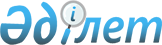 Об утверждении Положения о Государственном комитете Республики Казахстан по инвестициям
					
			Утративший силу
			
			
		
					Постановление Правительства Республики Казахстан от 4 декабря 1997 г. N 1700. Утратило силу - постановлением Правительства РК от 26 апреля 1999 г. N 474 ~P990474.
      Сноска. Утратило силу постановлением Правительства РК от 26.04.1999 № 474.
      Правительство Республики Казахстан ПОСТАНОВЛЯЕТ: 
      1. Утвердить прилагаемое Положение о Государственном комитете Республики Казахстан по инвестициям. 
      2. Признать утратившим силу постановление Правительства Республики Казахстан от 24 марта 1997 г. N 399 P970399_ "Об утверждении Положения о Государственном комитете Республики Казахстан по инвестициям". 
      Премьер-Министр
      Республики Казахстан
      Содействие росту инвестиционной активности в целях динамичного
      прогресса экономики и общества.
                               II. ОБЩИЕ ПОЛОЖЕНИЯ
      1. Государственный комитет Республики Казахстан по инвестициям (далее - Комитет) является единственным государственным органом, уполномоченным осуществлять государственную поддержку прямых инвестиций в Республике Казахстан. 
      Комитет проводит единую государственную политику по привлечению отечественных и иностранных прямых инвестиций в экономику Республики Казахстан и осуществляет государственную поддержку прямых инвестиций в ее приоритетных секторах, а также координацию деятельности государственных органов Республики Казахстан в пределах своих полномочий, предусмотренных действующим законодательством. 
      Комитет выполняет функции Рабочего органа Правительства Республики Казахстан по лицензированию недропользования и является единственным Компетентным органом Правительства Республики Казахстан по подготовке и заключению контрактов с недропользователями (подрядчиками), за исключением случаев, предусмотренных действующим законодательством. 
      Сноска. В пункт 1 внесены изменения - постановлением Правительства РК от 8 мая 1998 г. N 418 P980418_ . 
      2. Комитет осуществляет свою деятельность в соответствии с Конституцией Республики Казахстан, законами, актами Президента и Правительства Республики Казахстан и иными нормативными правовыми актами, а также миссией и приоритетами, определенными в настоящем Положении. 
      3. Деятельность Комитета и его представительств финансируется за счет ассигнований, предусмотренных в республиканском бюджете на содержание центральных исполнительных органов, а также за счет средств, полученных от инвесторов, в порядке, установленном Комитетом в соответствии с действующим законодательством для возмещения издержек по организации и проведению экспертизы инвестиционной заявки и контракта. 
      4. Численность, структура Комитета, включая его региональные структурные подразделения, а также порядок и условия привлечения советников, консультантов и экспертов утверждаются Председателем Комитета. 
      Сноска. В пункт 4 внесены изменения - постановлением Правительства РК от 8 мая 1998 г. N 418 P980418_ . 
      5. Комитет является юридическим лицом, имеет банковские счета, печать с 
      изображением Государственного герба
      Республики Казахстан и своим наименованием на государственном, русском
      и английском языках.
      Сноска. В пункт 5 внесены изменения - постановлением Правительства РК 
      от 8 мая 1998 г. N 418  
      P980418_
       .
                             III. ПРИОРИТЕТЫ КОМИТЕТА
      6. Комитет руководствуется стратегией развития Республики
      Казахстан, а также следующими приоритетами в сфере своей деятельности:
      улучшение инвестиционного климата в Республике Казахстан;
      формирование либеральной, транспарентной и эффективной системы
      государственной поддержки прямых инвестиций;
      привлечение прямых инвестиций в экономику Республики;
      проведение активной рекламно-информационной компании;
      обеспечение законодательных гарантий для инвесторов. 
      Сноска. В пункт 6 внесены изменения - постановлением Правительства РК от 8 мая 1998 г. N 418 P980418_ . 
                                IV. ЗАДАЧИ И ФУНКЦИИ 
      7. Основными задачами Комитета в сфере его деятельности являются: 
      участие в определении стратегических целей и приоритетов развития Республики Казахстан, в разработке и реализации стратегии развития Республики Казахстан и инвестиционной политики Республики Казахстан, инвестиционных программ развития отдельных отраслей и регионов; 
      создание совместно с заинтересованными государственными органами эффективной системы работы с инвесторами и подготовка предложений по стимулированию прямых инвестиций и улучшению инвестиционного климата в Республике Казахстан; 
      подготовка и распространение внутри республики и за рубежом информационных материалов об экономике, потребностях в инвестициях, условиях и возможностях их вложения в Республике Казахстан; 
      организация совместно с заинтересованными государственными органами учета и отчетности по привлечению и использованию отечественных и иностранных прямых инвестиций в приоритетных секторах экономики и недропользовании; 
      формирование и совершенствование системы обеспечения законодательных гарантий, предоставляемых инвесторам; 
      обеспечение гласности процедур привлечения прямых инвестиций в приоритетные секторы экономики и недропользование в соответствии с действующим законодательством. 
      8. Комитет в соответствии с миссией, приоритетами и возложенными задачами выполняет следующие функции: 
      разрабатывает совместно с Агентством по стратегическому планированию и реформам и другими государственными органами Республики Казахстан и реализует долгосрочные, среднесрочные и краткосрочные стратегические планы; 
      анализирует и обобщает практику применения законодательства в сфере своей деятельности, организует и проводит оценку состояния и развития инвестиционного климата в Республике Казахстан, а также необходимые научные исследования по вопросам своей деятельности; 
      осуществляет совместно с Агентством по стратегическому планированию и реформам анализ развития макроэкономической ситуации, отраслей и регионов и разрабатывает предложения по определению стратегических инвестиционных приоритетов и приоритетных секторов экономики для привлечения прямых инвестиций; 
      организует и осуществляет рекламно-информационную и пропагандистскую работу в республике и за рубежом для привлечения прямых инвестиций, включая проведение инвестиционных саммитов, конференций, семинаров, выставок и других презентационных мероприятий; 
      принимает в порядке, установленном действующим законодательством, заявки инвесторов на предоставление льгот и преференций для реализации инвестиционных проектов в приоритетных секторах экономики, а также заявки недропользователей на получение лицензий и (или) заключение контрактов на недропользование; 
      организует и проводит экспертизу контрактов, заключаемых с инвесторами и недропользователями, включая экспертизу инвестиционных проектов; 
      оказывает в соответствии с действующим законодательством государственную поддержку прямым инвестициям, вкладываемым в приоритетные секторы экономики Республики Казахстан; 
      определяет совместно с заинтересованными государственными органами перечень месторождений и территорий для выдачи лицензий на проведение операций по недропользованию и рамочные параметры для заключения контрактов с недропользователями, включая экономическую модель проекта контракта и систему налогообложения; 
      организует и проводит конкурсы инвестиционных программ на право получения лицензий на разведку и (или) добычу полезных ископаемых, а также тендеры для выбора консультантов по заключению контрактов на недропользование; 
      осуществляет подготовку контрактов с инвесторами и недропользователями в порядке, установленном действующим законодательством; 
      организует и проводит анализ производственно-технических, экономических, экологических, финансовых, налоговых и иных условий разрабатываемых контрактов на недропользование с привлечением соответствующих центральных и местных исполнительных органов, а также в случае необходимости - независимых экспертов и консультантов; 
      обеспечивает получение всех согласительных и разрешительных документов, лицензий, виз и других документов, предоставляющих права и полномочия, необходимые для реализации инвестиционных проектов, оказывает содействие инвесторам в поиске квалифицированных работников, товаров и услуг в Республике Казахстан; 
      организует, ведет и участвует в переговорах по привлечению прямых инвестиций в Республику Казахстан и оказанию необходимой государственной поддержки, а также об условиях и порядке заключения контрактов с инвесторами и недропользователями; 
      осуществляет государственную регистрацию и хранение выданных лицензий и контрактов, а также регистрацию договоров залога права недропользования; 
      проводит мониторинг и контроль за реализацией инвестиционных проектов, включая контроль за соблюдением инвесторами условий лицензий и контрактов во взаимодействии с соответствующими природоохранными и иными контрольными органами в пределах их компетенции; 
      публикует в средствах массовой информации все нормативные правовые акты, относящиеся к реализации инвестиционных проектов, перечень проектов, по которым заключены контракты с инвесторами, суммы вложения инвестиций в проекты и количество создаваемых рабочих мест, условия проведения конкурсов инвестиционных программ и информацию о результатах их проведения; 
      осуществляет взаимодействие и сотрудничество с международными организациями в сфере своей деятельности; 
      осуществляет подготовку и переподготовку работников Комитета; 
      осуществляет иные функции, возложенные на него законодательством, Президентом и Правительством Республики Казахстан. 
      Сноска. В пункт 8 внесены изменения - постановлением Правительства РК от 8 мая 1998 г. N 418 P980418_ . 
                                 V. ПРАВА КОМИТЕТА 
      9. Комитет при осуществлении своей миссии, возложенных на него задач и выполнении функций имеет право: 
      выступать от имени Республики Казахстан и проводить переговоры по вопросам заключения международных договоров в области инвестиционного сотрудничества, поощрения и взаимной защиты инвестиций; 
      представлять Республику Казахстан на прямых переговорах с инвесторами и недропользователями, определять условия и порядок заключения и расторжения контрактов, подписывать и регистрировать лицензии и контракты, осуществлять контроль за соблюдением их условий в рамках своей компетенции, установленной действующим законодательством; 
      в порядке, установленном законодательством, выступать рабочим органом Правительства Республики Казахстан по лицензированию недропользования; 
      привлекать специалистов государственных органов, организаций, советников, консультантов и экспертов, в том числе иностранных граждан; 
      создавать рабочие группы по подготовке контрактов на недропользование по значимым проектам недропользования с участием представителей заинтересованных центральных и местных исполнительных органов и организаций, а также образовывать межведомственные комиссии в сфере деятельности Комитета; 
      предоставлять инвесторам льготы и преференции для реализации инвестиционных проектов в приоритетных секторах экономики в порядке, установленном действующим законодательством; 
      отказывать недропользователям в праве участия в конкурсе инвестиционных программ, в случаях, предусмотренных действующим законодательством; 
      вносить предложения в соответствующие органы по приостановлению или отзыву выданных лицензий либо по изменению их условий в случаях и в порядке, установленных законодательством Республики Казахстан; 
      требовать от инвесторов и недропользователей регулярной и выборочной отчетности по выполнению условий лицензий и контрактов, осуществлять мониторинг и выборочную проверку их деятельности по выполнению условий лицензий и контрактов с привлечением в этих целях представителей центральных и местных исполнительных органов, аудиторских и иных организаций; 
      запрашивать и получать от инвесторов, центральных и местных исполнительных органов, их должностных лиц необходимую информацию; 
      координировать деятельность центральных и местных исполнительных органов и дипломатических миссий Республики Казахстан за рубежом по вопросам, входящим в компетенцию Комитета; 
      принимать в установленном порядке обязательные для исполнения центральными и местными исполнительными органами постановления по вопросам, входящим в компетенцию Комитета, участвовать в разработке проектов их нормативных правовых актов, связанных с осуществлением или регулированием инвестиционной деятельности в Республике Казахстан, а также запрашивать их нормативные правовые акты, ограничивающие деятельность инвесторов; 
      осуществлять издательскую деятельность, включая организацию и выпуск газет и журналов на государственном, русском и других языках по вопросам инвестиционной деятельности; 
      выступать заказчиком необходимой рекламно-информационной и справочной литературы, картографических работ, рекламных видеофильмов, слайдов и других информационно-презентационных материалов; 
      реализовывать инвесторам рекламно-информационные, справочные и иные материалы, необходимые для осуществления инвестиционной деятельности; 
      в установленном законодательством порядке создавать, реорганизовывать и ликвидировать региональные структурные подразделения. 
      Сноска. В пункт 9 внесены изменения - постановлением Правительства РК от 8 мая 1998 г. N 418 P980418_ . 
                              VI. ОБЯЗАННОСТИ КОМИТЕТА 
      10. Комитет при осуществлении своей миссии, возложенных на него задач и выполнении функций обязан: 
      обеспечивать соблюдение интересов Республики Казахстан при ведении переговоров, заключении и исполнении контрактов; 
      соблюдать действующее законодательство при осуществлении своей деятельности и во взаимодействии с другими центральными и местными исполнительными органами, обеспечивать соблюдение законодательных гарантий, предоставленных инвесторам; 
      содействовать повышению инвестиционного имиджа Республики Казахстан; 
      оказывать содействие инвесторам в осуществлении инвестиционной деятельности в Республике Казахстан; 
      рассматривать заявки инвесторов и недропользователей, проводить экспертизу контрактов, публиковать условия проведения открытых конкурсов, доводить до сведения всех потенциальных участников условия проведения закрытых конкурсов, регистрировать лицензии и контракты в сроки, установленные действующим законодательством; 
      своевременно уведомлять всех участников конкурсов инвестиционных программ, о принятии их заявок на участие, предоставлять им всю необходимую информацию для разработки рабочих программ и технико- экономических показателей по недропользованию; 
      определять размеры льгот и преференций в зависимости от объемов прямых инвестиций, обязательств инвестора по срокам реализации проекта, его окупаемости, приоритетности сектора экономики и предоставлять их инвесторам путем заключения контрактов в порядке, установленном действующим законодательством; 
      направлять проекты контрактов на недропользование в государственные органы для проведения экономической, налоговой и экологической экспертизы; 
      заключать контракты на недропользование только при наличии соответствующей лицензии, обеспечивать соответствие условий контракта лицензионным условиям; 
      вносить изменения в условия контрактов только при наличии письменного согласия инвесторов (недропользователей); 
      извещать недропользователя о приостановлении или возобновлении действия лицензии в порядке, установленном законодательством Республики Казахстан; 
      обеспечивать инвесторов достоверной информацией об экономике Республики Казахстан, условиях и возможностях инвестирования; 
      оказывать содействие инвесторам в защите своих законных прав в случае их нарушения центральными и местными исполнительными органами; 
      принимать своевременные и адекватные меры по обеспечению исполнения условий выданных лицензий и контрактов, заключенных с инвесторами и недропользователями; 
      разрешать инвестиционные споры по возможности путем переговоров, а в случаях невозможности разрешения передавать их в судебные органы Республики Казахстан или в иные арбитражные органы и организации в порядке, установленном действующим законодательством или условиями контракта; 
      обеспечивать гласность и транспарентность мер государственной поддержки инвесторам в приоритетных секторах экономики, а также при лицензировании и заключении контрактов на недропользование. 
      Сноска. В пункт 10 внесены изменения - постановлением Правительства РК от 8 мая 1998 г. N 418 P980418_ . 
                           VII. ОТВЕТСТВЕННОСТЬ КОМИТЕТА 
      11. Комитет несет ответственность за: 
      реализацию долгосрочных, среднесрочных и краткосрочных стратегических планов Комитета; 
      выполнение своей миссии, приоритетов, задач и функций, возложенных на Комитет; 
      подготовку контрактов, заключаемых с инвесторами и недропользователями, и выполнение их условий и своих обязательств; 
      полноту и достоверность информации, предоставляемой инвесторам и недропользователям; 
      целевое и эффективное использование государственного имущества, находящегося в ведении Комитета, а также ассигнований, полученных из республиканского бюджета на финансирование своей деятельности. 
      12. Персональную ответственность за выполнение возложенных на Комитет задач и осуществление им своих функций несет Председатель Комитета. 
      Персональную ответственность за выполнение дирекциями, региональными структурными подразделениями Комитета, возложенных на них задач и осуществление функций несут их руководители. 
      Сноска. В пункт 12 внесены изменения - постановлением Правительства РК от 8 мая 1998 г. N 418 P980418_ . 
      13. Работники Комитета несут дисциплинарную ответственность за совершение дисциплинарных проступков в порядке, установленном действующим законодательством. 
                      VIII. ОРГАНИЗАЦИЯ ДЕЯТЕЛЬНОСТИ КОМИТЕТА 
      14. Комитет возглавляет Председатель, который является по должности Первым заместителем Премьер-Министра Республики Казахстан. 
      Председатель Комитета регулярно отчитывается перед Президентом Республики Казахстан и докладывает Премьер-Министру Республики Казахстан о деятельности Комитета, а также о состоянии дел по инвестиционным проектам. 
      Председатель Комитета имеет заместителей: Исполнительного директора и директоров Комитета. 
      Председатель Комитета назначается на должность и освобождается от должности Президентом Республики Казахстан по представлению Премьер-Министра Республики Казахстан. 
      Исполнительный директор и директора Комитета назначаются на должность и освобождаются от должности Премьер-Министром Республики Казахстан по представлению Председателя Комитета. 
      По условиям материально-бытового обеспечения Исполнительный директор Комитета приравнивается к должности Министра, директор Комитета - к должности вице-Министра. 
      Сноска. В пункт 14 внесены изменения - постановлением Правительства РК от 8 мая 1998 г. N 418 P980418_ . 
      15. Председатель Комитета координирует работу Комитета, представляет Комитет во всех государственных органах и организациях, на переговорах с инвесторами, делегациями иностранных государств и международных организаций, подписывает в установленном законодательством порядке международные договоры, подписывает контракты, по которым объем инвестиций превышает сумму, эквивалентную 30 000 000 (тридцати миллионам) долларов США, а также принимает решения по всем вопросам, отнесенным к компетенции Комитета. 
      Исполнительный директор Комитета замещает Председателя Комитета во время его отсутствия, организует и непосредственно руководит работой Комитета, в том числе: 
      определяет обязанности и круг полномочий директоров, руководителей служб и других работников Комитета; 
      назначает на должность и освобождает от должности работников Комитета; 
      подписывает контракты с инвесторами и недропользователями, по которым объем инвестиций не превышает сумму, эквивалентную 30 000 000 (тридцати миллионам) долларов США; 
      выполняет иные обязанности, возложенные на него Председателем Комитета. 
      Сноска. Пункт 15 - в редакции постановления Правительства РК от 8 мая 1998 г. N 418 P980418_ . 
      16. В Комитете образуется коллегия в количестве 9 человек, в состав которой входят по должности Председатель Комитета (председатель коллегии), исполнительный директор, директора Комитета, представители Министерства финансов, Министерства энергетики, индустрии и торговли, Министерства юстиции Республики Казахстан. 
      Сноска. Пункт 16 - в редакции постановления Правительства РК от 8 мая 1998 г. N 418 P980418_ . 
      17. При Комитете образуется консультативно-совещательный орган - Консультативный совет, включающий представителей отечественных и иностранных инвесторов и недропользователей. Персональный состав и порядок работы Консультативного совета определяются Председателем Комитета. 
      Сноска. Пункт 17 - в редакции постановления Правительства РК от 8 мая 1998 г. N 418 P980418_ . 
      18. По вопросам своей компетенции Комитет в установленном порядке принимает решения, обязательные для исполнения центральными и местными исполнительными органами Республики Казахстан. 
      Решения, принимаемые Комитетом, оформляются постановлениями Комитета. 
      Сноска. В пункт 18 внесены изменения - постановлением Правительства РК от 8 мая 1998 г. N 418 P980418_ . 
      19.(Пункт 19 исключен, пункты 20-24 считать соответственно пунктами 19, 20,21 - постановлением Правительства РК от 8 мая 1998 г. N 418 P980418_ . 
      20. Положения о дирекциях Комитета, а также их структуры утверждаются Председателем Комитета. 
      Дирекцию Комитета возглавляет Директор, который организует и осуществляет руководство всей работой дирекции Комитета. 
      21. Для эффективного выполнения возложенных задач Комитет вправе создавать региональные структурные подразделения Комитета - отделения. 
      Решение о создании отделения Комитета принимается Председателем Комитета. Положение об отделении Комитета, а также численность и структура отделения утверждаются Председателем Комитета. 
      Деятельностью отделения Комитета руководит руководитель отделения, назначаемый на должность и освобождаемый от должности исполнительным директором. Руководитель отделения Комитета организует и осуществляет руководство всей работой отделения. 
      Сноска. Пункт 21 - в редакции постановления Правительства РК от 8 мая 1998 г. N 418 P980418_ . 
      22. Деятельностью представительств Комитета руководят Главы 
      представительств Комитета (Представители), назначаемые на должность и
      освобождаемые от должности решениями Комитета.
      Глава представительства Комитета организует и осуществляет
      руководство всей работой представительства Комитета.
      23. Деятельностью Центра по инвестициям руководит директор,
      назначаемый на должность и освобождаемый от должности решениями
      Комитета.
      Директор Центра по инвестициям организует и осуществляет
      руководство всей работой Центра по инвестициям.
      24. Центральный аппарат (дирекции и службы), отделения и
      ведомства образуют единую систему Комитета.
      Сноска. Пункт 24 - в редакции постановления Правительства РК от 8 мая 
      1998 г. N 418  
      P980418_
       .
					© 2012. РГП на ПХВ «Институт законодательства и правовой информации Республики Казахстан» Министерства юстиции Республики Казахстан
				УТВЕРЖДЕНОпостановлением Правительства
Республики Казахстан
от 4 декабря 1997 г. N 1700                                ПОЛОЖЕНИЕ            о Государственном комитете Республики Казахстан                            по инвестициям                              I. МИССИЯ